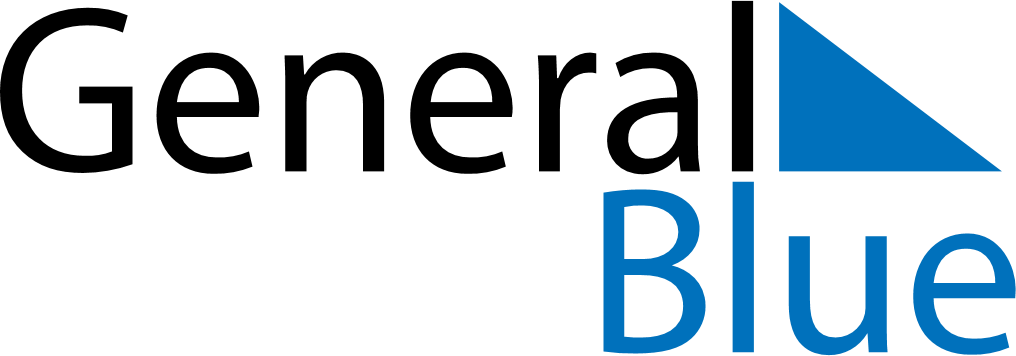 December 2023December 2023December 2023December 2023ReunionReunionReunionMondayTuesdayWednesdayThursdayFridaySaturdaySaturdaySunday122345678991011121314151616171819202122232324Abolition of Slavery2526272829303031Christmas Day